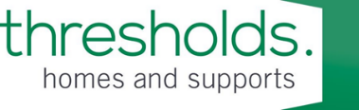 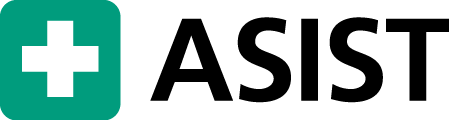 Applied Suicide Intervention Skills TrainingTwo-day workshop in suicide intervention skillsLearn and practice a life-saving suicide intervention modelWidely used by professionals and the general publicASIST is an interactive workshop in suicide first aidASIST teaches participants to recognize when someone may be having thoughts of suicide, and how to create a plan that will support their immediate safetyASIST is open to anyone over the age of 16 and participants do not need formal trainingThresholds will be offering the ASIST Workshop on the following dates in 2023:Location:	Thresholds Homes and Supports Inc.  236 Victoria St. N. Kitchener ON N2H 5C8Time:		8:30am – 4:30pmCost:		$175.00Lunch:	1 hour – not provided	RSVP: Contact Thresholds Homes and Supports Inc. to register (space is limited)jwright@thresholdssupports.ca519-742-3191 ext.1240Please Note: You must be present for both days in order to receive a Certificate.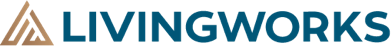                        www.livingworks.netMonthJanuaryMarchMayJulySeptemberNovemberDates12/139/1011/1213/147/89/10